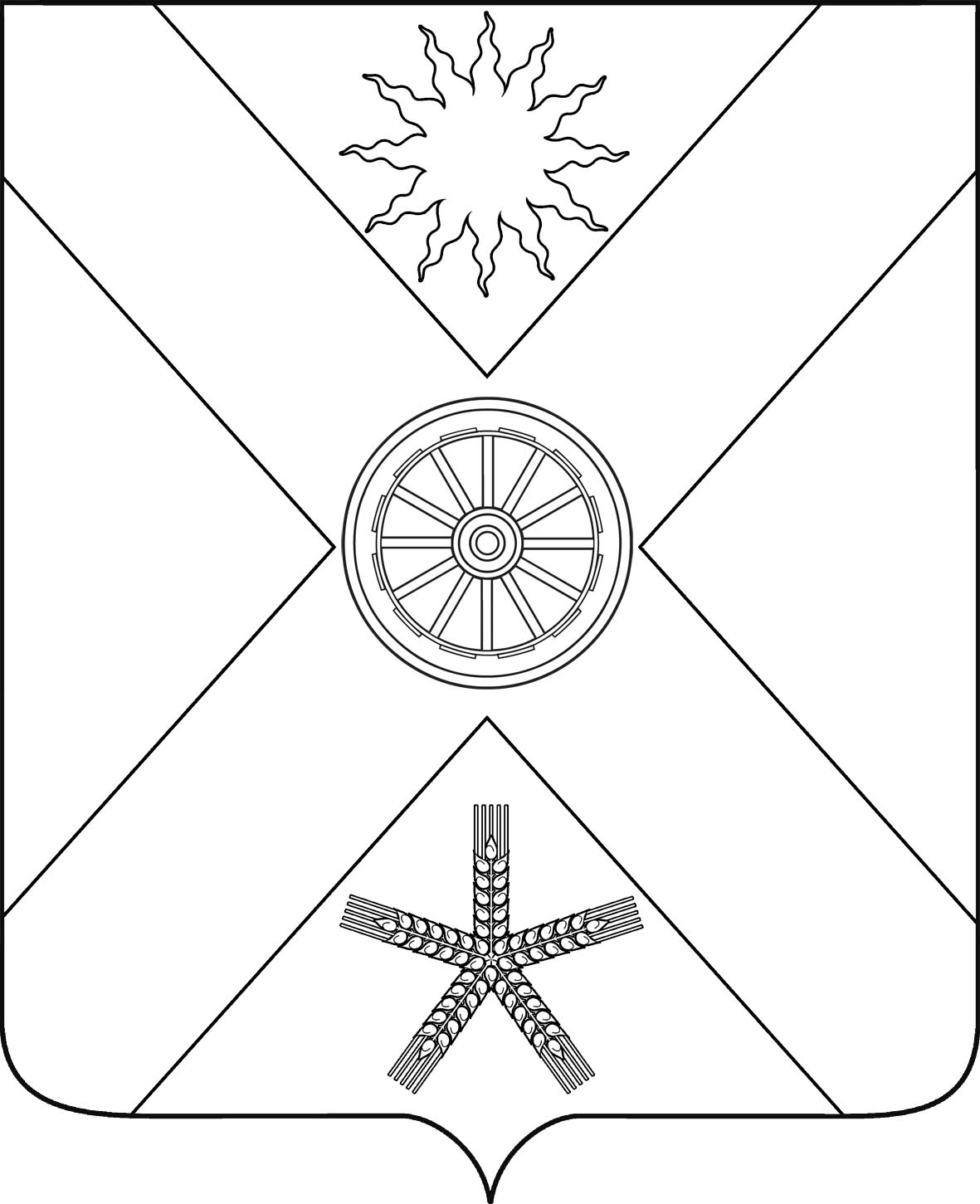 РОССИЙСКАЯ  ФЕДЕРАЦИЯРОСТОВСКАЯ  ОБЛАСТЬПЕСЧАНОКОПСКИЙ РАЙОНМУНИЦИПАЛЬНОЕ ОБРАЗОВАНИЕ«ПЕСЧАНОКОПСКОЕ СЕЛЬСКОЕ ПОСЕЛЕНИЕ»АДМИНИСТРАЦИЯ ПЕСЧАНОКОПСКОГО СЕЛЬСКОГО ПОСЕЛЕНИЯ                                                  ПОСТАНОВЛЕНИЕ                                                                                  09.04.2019                                             №100                                 с. Песчанокопское«О внесении изменений в  муниципальнуюпрограмму  от 30.10.2018  №236 Песчанокопского сельского поселения  Песчанокопского района«Энергоэффективность и развитие энергетики»В соответствии с  постановлением Администрации Песчанокопского сельского поселения от 24.10.2018  №228 «Об утверждении Порядка разработки, реализации и оценки эффективности муниципальных программ Песчанокопского сельского поселения Песчанокопского района», распоряжением Администрации Песчанокопского сельского поселения от 24.10.2018 №133 «Об утверждении Методических рекомендаций по разработке и реализации муниципальных программ Песчанокопского сельского поселения Песчанокопского района», распоряжением Администрации  Песчанокопского сельского поселения от 24.10.2018 №134 «Об утверждении Перечня муниципальных программ Песчанокопского сельского поселения Песчанокопского района»ПОСТАНОВЛЯЮ:            1. Внести изменения в муниципальную  программу Песчанокопского сельского поселения Песчанокопского района «Энергоэффективность и развитие энергетики» (далее - Программа) согласно приложению.           2. Финансирование программы осуществляется в пределах средств, ежегодно утвержденных соответствующими  разделами бюджета Песчанокопского сельского поселения Песчанокопского района.          3. Установить, что в ходе реализации муниципальной программы «Энергоэффективность и развитие энергетики» на 2019-2030 годы подлежат ежегодной корректировке мероприятия и объемы их финансирования с учетом возможностей средств бюджета Песчанокопского сельского поселения Песчанокопского района.        4. Контроль  за выполнением данного постановления оставляю за собой.Глава Администрации Песчанокопского сельского поселения                                                            А.В. ОстрогорскийПостановление вносит:Ведущий специалист по вопросам муниципального хозяйстваПриложение №1к  постановлению Администрации Песчанокопского сельского поселения                                                                                         от  09.04.2019    №100МУНИЦИПАЛЬНАЯ ПРОГРАММАПЕСЧАНОКОПСКОГО СЕЛЬСКОГО ПОСЕЛЕНИЯ ПЕСЧАНОКОПСКОГО  РАЙОНА             «ЭНЕРГОЭФФЕКТИВНОСТЬ И РАЗВИТИЕ   ЭНЕРГЕТИКИ»на 2019-2030 годыПАСПОРТ муниципальной программы Песчанокопского сельского поселения«Энергоэффективность и развитие энергетики» на 2019-2030 годы Раздел 1. Общая характеристика текущего
состояния энергетики Песчанокопского сельского поселенияМуниципальная программа реализуется в сферах социально-экономического развития, затрагивающих такие направления, как энергетическая инфраструктура, электроэнергетика, газификация, водоснабжение.Муниципальная программа разработана на основе Федерального закона
от 23.11.2009 № 261-ФЗ «Об энергосбережении и повышении энергетической эффективности и о внесении изменений в отдельные законодательные акты Российской Федерации» (далее – Закон), Указа Президента Российской Федерации от 13.05.2010 № 579 «Об оценке эффективности деятельности органов исполнительной власти субъектов Российской Федерации и органов местного самоуправления городских округов и муниципальных районов в области энергосбережения и повышения энергетической эффективности», распоряжения Правительства Российской Федерации от 01.12.2009 № 1830-р «Об утверждении плана мероприятий по энергосбережению и повышению энергетической эффективности в Российской Федерации», направленных на реализацию Федерального закона «Об энергосбережении и повышении энергетической эффективности и о внесении изменений в отдельные законодательные акты Российской Федерации», приказа Министерства экономического развития Российской Федерации от 17.02.2010 № 61 «Об утверждении примерного перечня мероприятий в области энергосбережения и повышения энергетической эффективности, который может быть использован в целях разработки региональных, муниципальных программ в области энергосбережения и повышения энергетической эффективности», постановления Правительства Ростовской области от 31.07.2013 № 485 «Об утверждения Порядка разработки, реализации и оценки эффективности государственных программ Ростовской области», распоряжения Правительства Ростовской области от 31.07.2013 № 297 «Об утверждении Перечня государственных программ Ростовской области»,   постановлением Администрации Песчанокопского сельского поселения от 29.10.2018  №228 «Об утверждении Порядка разработки, реализации и оценки эффективности муниципальных программ Песчанокопского сельского поселения Песчанокопского района», распоряжением Администрации Песчанокопского сельского поселения от 24.10.2018 №133 «Об утверждении Методических рекомендаций по разработке и реализации муниципальных программ Песчанокопского сельского поселения Песчанокопского района», распоряжением Администрации  Песчанокопского сельского поселения от 24.10.2018 №134 «Об утверждении Перечня муниципальных программ Песчанокопского сельского поселения Песчанокопского района.Затраты на энергетические ресурсы составляют существенную часть затрат бюджета Песчанокопского сельского поселения, населения и хозяйствующих субъектов. С учетом постоянного роста тарифов и цен на топливно-энергетические ресурсы бесхозяйственное, энергорасточительное и неэффективное использование последних становится недопустимым. Это обстоятельство является определяющим для того, чтобы проблема энергосбережения и повышения энергетической эффективности стала приоритетной в работе Песчанокопского сельского поселения.Повышение энергетической эффективности снизит риски и затраты, связанные с высокой энергоемкостью экономики Песчанокопского сельского поселения, и позволит сократить расходы бюджета (более эффективное использование ресурсов в бюджетной сфере приведет к ежегодной экономии 3 – 5 процентов бюджетных средств).Политика повышения энергетической эффективности должна сочетать ряд направлений, которые можно выделить в следующие группы: «Меры быстрой отдачи», «Базовые меры» и «Затратные, высокоэффективные меры».«Меры быстрой отдачи». Эти мероприятия можно разработать менее чем за год, и они будут иметь значительный эффект при умеренных затратах. Ниже приведены некоторые примеры подобных решений:увеличение сроков бюджетного планирования, введение права распоряжаться сэкономленными ресурсами, а также установление правил закупок, стимулирующих использование энергоэффективных технологий.«Базовые меры». Они представляют собой основу политики повышения энергетической эффективности и будут способствовать более быстрому осуществлению финансово оправданных инвестиций:стандарты энергетической эффективности в таких секторах, как здания, промышленное оборудование, эффективность использования энергоресурсов;повышение энергетической эффективности как условие предоставления субсидий на проведение капитального ремонта;скоординированные планы по теплоснабжению.«Затратные, высокоэффективные меры». Данные меры позволят устранить основополагающие причины низкой энергоэффективности и связаны с более высокими начальными затратами, но обеспечат более существенную экономию:переоснащение энергоэффективным технологическим оборудованием и внедрение энергосберегающих технологий.Помимо ограниченности бюджетного финансирования и средств на данные цели у жилищно-коммунальных организаций, неразвитости механизмов ресурсного обеспечения энергосберегающих мер, неопределенности конъюнктуры и неразвитости рынка энергосервисных услуг, зависимости от состояния и конъюнктуры российского рынка энергоресурсов, а также отсутствия долгосрочного тарифообразования, к основным рискам реализации мероприятий по энергосбережению относится то, что значимость энергоэффективности пока сильно недооценивается в секторах экономики,
в культуре и социальных нормах жизни.Потенциал энергосбережения можно разделить на следующие виды: технически возможный (реализуемый на уровне современных технологий), экономически целесообразный (окупаемый) и финансово оправданный
(со средними сроками окупаемости).Анализ рисков реализации муниципальной программы и описание мер управления ими предусматривает следующие риски, оказывающие влияние на достижение цели и задач муниципальной программы:Макроэкономические риски. Продолжительная рецессия мировой экономики и обусловленное этим ухудшение внутренней и внешней конъюнктуры мировых цен на товары российского экспорта, являющиеся основными источниками доходов российского бюджета, может помешать развитию топливно-энергетического комплекса;отставание российского энергетического сектора от ускоренного посткризисного развития передовых стран, отсутствие необходимых условий для последующего перехода к инновационной энергетике будущего;не соответствующее мировым темпам техническое и технологическое обновление отраслей российского топливно-энергетического комплекса за счет отечественных технологий, материалов и оборудования не позволит создать своевременные и достаточные условия для перехода на новую технологическую волну, связанную с расширенным использованием неуглеводородной энергетики в мировой экономике.В этих условиях прямое государственное участие в развитии энергетического сектора будет постепенно ослабевать, и заменяться на различные формы частно-государственного партнерства, особенно в части строительства и модернизации энергетической инфраструктуры, развития инноваций. При этом государство должно усилить свое регулирующее влияние в сфере совершенствования и оптимизации институциональной среды в российском энергетическом секторе.В этой связи основными мерами управления риском такого характера являются: инновационное обновление отраслей топливно-энергетического комплекса за счет отечественных технологий, материалов и оборудования; расширенное использование неуглеводородной энергетики в экономике.Недостаточный уровень качества и эффективности инноваций в энергетическом секторе приведет к увеличению степени ориентации энергетического сектора при модернизации на использование импортных технологий и оборудования, что вызовет зависимость российского топливно-энергетического комплекса от зарубежных компаний, значительно снизит потребность в российском оборудовании, приведет к спаду в отечественном машиностроении и других секторах экономики, а также торможению развития российской науки.В этих условиях государственное участие в развитии энергетического сектора должно заключаться в усилении роли государства в модернизации сектора исследований и разработок, качественной подготовке научных и инженерных кадров, преимущественной поддержке инновационных направлений развития энергетического сектора и инновационной сферы топливно-энергетического комплекса, а также в регулировании и обеспечении устойчивой институциональной среды для эффективного функционирования энергетического сектора. При этом должна возрасти Муниципальная поддержка деятельности технологических платформ в энергетическом секторе и инновационных кластеров. Необходимо создание сети государственных научных центров и национальных исследовательских центров в топливно-энергетическом комплексе.Раздел 2. Цели, задачи и показатели (индикаторы), основные ожидаемые конечные результаты, сроки и этапы реализации муниципальной программы2.1. Основными целями муниципальной программы являются:улучшение качества жизни населения Песчанокопского сельского поселения за счет перехода экономики, бюджетной и коммунальной сфер на энергосберегающий путь развития и рационального использования ресурсов при производстве, передаче, потреблении;обеспечение повышения энергоэффективности на территории Песчанокопского сельского поселения за счет организации процесса комплексного энергосбережения;надежное обеспечение Песчанокопского сельского поселения топливно-энергетическими ресурсами2.2. Для достижения целей муниципальной программы необходимо решение следующих задач:обновление основных фондов экономики Песчанокопского сельского поселения на базе новых ресурсосберегающих технологий и автоматизированных систем учета;сокращение в сопоставимых условиях расходов бюджета сельского поселения на оплату коммунальных услуг;снижение удельных показателей потребления топлива и энергоресурсов при производстве энергоемких видов продукции, в общественных зданиях;повышение уровня ответственности за неэффективную деятельность по использованию энергоресурсов;наращивание темпов оснащения зданий средствами инструментального учета, контроля и автоматического регулирования энергоносителей;концентрация ресурсов на работах по ремонту объектов жилищно-коммунальной инфраструктуры сельского поселения;осуществление в бюджетной сфере Песчанокопского сельского поселения расчетов за потребление энергоресурсов по приборам учета;обеспечение в бюджетной сфере Песчанокопского сельского поселения проведения обязательных энергетических обследований зданий;обеспечение в бюджетной сфере Песчанокопского сельского поселения замены ламп накаливания на энергосберегающие, в том числе на светодиодные;развитие рынка энергосервисных услуг и услуг по проведению энергетического обследования на территории Песчанокопского сельского поселения;популяризация применения мер по энергосбережению;создание условий для привлечения внебюджетных средств на финансирование комплексных мер по энергосбережению, повышению энергоэффективности.2.3. Муниципальная программа рассчитана на период с 2019 по 2030 годы. Этапы реализации муниципальной программы не выделяются.Высокая энергоемкость экономики Песчанокопского сельского поселения дорого обходится с точки зрения обеспечения энергетической безопасности, доходной части бюджета сельского поселения, конкурентоспособности промышленности и здоровья населения, но предоставляет значительные возможности для экономии.Энергетическая эффективность становится одним из приоритетных направлений российской политики. Рост тарифов на энергоресурсы делает инвестиции в энергетическую эффективность более привлекательными,
а последствия бездействия – более очевидными. Для получения наилучших результатов необходимо проведение последовательной политики повышения эффективности использования энергоресурсов. Следует закрепить приоритетность решения данной задачи и сосредоточиться на изменении существующих норм поведения организаций, учреждений и домохозяйств,
а также на создании благоприятной среды для инвестиций в энергетическую эффективность. Для повышения энергетической эффективности необходимо, чтобы многочисленные и разрозненные хозяйствующие субъекты Песчанокопского  сельского поселения приняли решение инвестировать в проекты, способствующие более рациональному использованию энергии, а органы власти смогли стимулировать значительные инвестиционные потоки и создать среду, благоприятную для повышения энергетической эффективности, установив понятные условия и стандарты и обеспечив доступ к необходимой информации.Высокая энергоемкость предприятий Песчанокопского сельского поселения в этих условиях может стать дополнительной причиной снижения темпов выхода из кризиса экономики области и увеличения налоговых поступлений в бюджеты всех уровней. Для решения проблемы необходимо осуществление комплекса мер по интенсификации энергосбережения, которые заключаются в принятии и реализации согласованных решений органов муниципальной власти, органов местного самоуправления, предприятий и организаций по повышению эффективности потребления энергии.Планируемые сроки решения задач и реализации мероприятий муниципальной программы были разработаны в соответствии с требованиями федерального законодательства, нормативными актами Ростовской области, Администрации Песчанокопского сельского поселения.Раздел 3. Обоснование выделения подпрограмм муниципальной программы, обобщенная характеристика основных мероприятийСостав и структура подпрограмм, включенных в муниципальную программу, имеют четкую отраслевую направленность и обусловлены стратегическими инициативами развития топливно-энергетического комплекса Песчанокопского сельского поселения. К числу важнейших стратегических инициатив относятся развитие энергосбережения.Структура муниципальной программы включает в себя одну подпрограмму:1. Подпрограмма «Обеспечение энергетической эффективности и энергосбережения в Песчанокопском сельском поселении на 2019- 2030 годы» направлена на достижение стратегической инициативы развития топливно-энергетического комплекса – развитие энергосбережения.Также данная подпрограмма обеспечивает выполнение следующих направлений реализации муниципальной программы: энергосбережение и повышение энергетической эффективности.Подпрограмма «Обеспечение энергетической эффективности и энергосбережения в Песчанокопском сельском поселении на 2019- 2030 годы» включает в себя основные мероприятия по энергосбережению в муниципальных бюджетных учреждениях культуры Песчанокопского сельского поселения, в коммунальном хозяйстве в ее жилищном фонде, в производстве и передаче энергоресурсов в промышленности, на транспорте и в сельском хозяйстве и расширение использования возобновляемых источников энергии и альтернативных видов топлива в энергопотреблении.В рамках подпрограмм муниципальной программы осуществляются следующие основные мероприятия:проведение обязательного энергетического обследования;приобретение, оплата выполнения необходимых проектных работ, предшествующих установке, и установка/замена приборов учета потребляемых энергоресурсов;замена ламп накаливания и других неэффективных элементов систем освещения, в том числе светильников, на энергосберегающие (в том числе не менее 30 процентов от объема на основе светодиодов);(Приложение № 2 к муниципальной программе).Раздел 4. Информация по ресурсному
обеспечению муниципальной программыОбщий объем финансирования муниципальной программы составляет
45876,2 тыс. рублей, в том числе:за счет средств бюджета сельского поселения– 45876,2 тыс. рублей:в 2019 году – 5005,0 тыс. рублей;в 2020 году – 181,0 тыс. рублей;в 2021 году – 257,7 тыс. рублей;в 2022 году – 4492,5 тыс. рублей;в 2023 году – 4492,5 тыс. рублей;в 2024 году – 4492,5 тыс. рублей;в 2025 году – 4492,5 тыс. рублей;в 2026 году- 4492,5 тыс. рублей;в 2027 году- 4492,5 тыс. рублей;в 2028 году – 4492,5 тыс. рублей;в 2029 году- 4492,5 тыс. рублей;в 2030 году- 4492,5 тыс. рублей;за счет внебюджетных средств – 0,0 тыс. рублей.Объемы финансирования по мероприятиям муниципальной программы являются прогнозными и подлежат уточнению в соответствии с действующим законодательством.Объем средств на реализацию мероприятий муниципальной программы указан в приложении № 3 и приложении № 4 к муниципальной программе. Распределение финансовых средств бюджета сельского поселения на реализацию мероприятий муниципальной программы между органами исполнительной власти и учреждениями приводится в приложении № 3 к муниципальной программе. Объемы финансирования по мероприятиям муниципальной программе подлежат ежегодному уточнению.Раздел 6. Методика оценки эффективности муниципальной программыОценка эффективности реализации муниципальной программы осуществляется ответственным исполнителем муниципальной программы.В составе ежегодного отчета о ходе работ по реализации мероприятий муниципальной программы представляется информация об оценке эффективности реализации муниципальной программы по следующим критериям:«Степень достижения целевых индикаторов и показателей результативности мероприятий муниципальной программы» базируется на анализе достижения целевых индикаторов и показателей результативности и рассчитывается по формуле:КЦИi = ЦИФi / ЦИПi,где КЦИi – степень достижения i-го целевого индикатора или показателя;ЦИФi (ЦИПi) – фактическое (плановое) значение i-го целевого индикатора или показателя.Значение показателя КЦИi должно быть больше либо равно 1 –
при планируемом росте ЦИПi, или, соответственно, должно быть меньше либо равно 1 – при планируемом снижении ЦИПi.«Степень соответствия затрат бюджета на мероприятия муниципальной программы запланированному уровню затрат» базируется на анализе затрат бюджета на мероприятия, указанные в приложении № 3 к муниципальной программе, и рассчитывается по формуле: КБЗi = БЗФi / БЗПi, где КБЗi – степень соответствия бюджетных затрат i-го мероприятия;БЗФi (БЗПi) – фактическое (плановое, прогнозное) значение бюджетных затрат i-го мероприятия.Значение показателя КБЗi должно быть меньше либо равно 1.Раздел 7. Порядок взаимодействия ответственных исполнителей,соисполнителей, участников муниципальной программы Реализация мероприятий муниципальной программы осуществляется на основе:муниципальных контрактов (договоров), заключаемых ответственным исполнителем муниципальной программы – исполнителями мероприятий муниципальной программы, в соответствии с муниципальными заказами на поставки товаров, выполнение работ, оказание услуг;условий, порядка и правил, утвержденных областными или местными нормативными правовыми актами.Ответственный исполнитель муниципальной программы с учетом выделяемых на реализацию муниципальной программы финансовых средств ежегодно уточняет целевые показатели и затраты по мероприятиям муниципальной программы, механизм реализации муниципальной программы и состав ее участников в докладе о результатах и основных направлениях деятельности главных распорядителей средств бюджета сельского поселения в установленном порядке, а также разрабатывает план реализации муниципальной программы (далее – план реализации) на очередной финансовый год до 1 декабря текущего года.Ответственный исполнитель муниципальной программы вносит на рассмотрение главе сельского поселения отчет об исполнении плана реализации по итогам: полугодия,  за год – до 1 марта года, следующего за отчетным.Кроме того, ответственный исполнитель готовит отчеты о ходе работ по муниципальной программе по результатам за год и за весь период действия муниципальной программы и вносит проект постановления Администрации Песчанокопского сельского поселения в соответствии с Регламентом.Отчет о реализации муниципальной программы за год (далее – годовой отчет) формируется ответственным исполнителем с учетом информации, полученной от участников муниципальной программы, согласовывается и вносится на рассмотрение Администрации Песчанокопского сельского поселения до 1 мая года, следующего за отчетным, в установленном порядке.В случае отклонений от плановой динамики реализации муниципальной программы или воздействия факторов риска, оказывающих негативное влияние на основные параметры муниципальной программы, в годовой отчет включаются предложения по дальнейшей реализации муниципальной программы, в том числе по оптимизации бюджетных расходов на реализацию основных мероприятий муниципальной программы и корректировке целевых показателей реализации муниципальной программы на текущий финансовый год и плановый период и их обоснование.Руководители организаций, определенные участниками муниципальной программы, несут персональную ответственность за реализацию комплекса закрепленных за ними мероприятий муниципальной программы, обеспечивают эффективное использование средств, выделяемых на их реализацию.С учетом выделяемых на реализацию муниципальной программы финансовых средств они ежегодно уточняют целевые показатели и затраты по программным мероприятиям, механизм реализации муниципальной программы, состав исполнителей в докладах о результатах и основных направлениях деятельности главных распорядителей средств областного бюджета в установленном порядке.Представляют ответственному исполнителю муниципальной программы:ежеквартально и ежегодно, до 10-го числа месяца, следующего за отчетным периодом, отчеты о выполнении программных мероприятий;предложения о корректировке сроков реализации муниципальной программы, перечня программных мероприятий (при необходимости);отчеты о ходе реализации программных мероприятий по результатам за год и за весь период действия муниципальной программы для подготовки ответственным исполнителем муниципальной программы проекта постановления Администрации Песчанокопского сельского поселения в соответствии с Регламентом;отчеты по итогам: полугодия, за год – до 25 января года, следующего за отчетным, информацию для формирования отчета об исполнении плана реализации муниципальной программы.В случае принятия решения Администрации Песчанокопского сельского поселения о корректировке, приостановлении либо прекращении реализации муниципальной программы вносят проект постановления Администрации Песчанокопского сельского поселения в соответствии с Регламентом.Контроль за реализацией муниципальной программы осуществляет Администрация Песчанокопского сельского поселения в соответствии с его полномочиями, установленными действующим законодательством.Раздел 8. Подпрограмма «Обеспечение энергетической эффективности энергосбережения в  Песчанокопском сельском поселении на 2019-2030годы» ПаспортРаздел 8.2. Характеристика сферы
реализации подпрограммы «Обеспечение энергетической эффективности и энергосбережения в Песчанокопском сельском поселении на 2019- 2030 годы»Реализация мероприятий подпрограммы муниципальной программы будет способствовать устойчивому обеспечению экономики и населения Песчанокопского сельского поселения энергоресурсами, сокращению удельного потребления энергоресурсов в бюджетных организациях и реальном секторе экономики, росту конкурентоспособности, энергетической безопасности.Основной проблемой, решению которой способствует муниципальная подпрограмма, является преодоление энергетических барьеров экономического роста за счет оптимального соотношения усилий по наращиванию энергетического потенциала и снижению потребности в дополнительных энергоресурсах за счет энергосбережения.Затраты на энергетические ресурсы составляют существенную часть затрат бюджета Песчанокопского сельского поселения, населения и хозяйствующих субъектов. С учетом постоянного роста тарифов и цен на топливно-энергетические ресурсы бесхозяйственное, энергорасточительное и неэффективное использование последних становится недопустимым. Это обстоятельство является определяющим для того, чтобы проблема энергосбережения и повышения энергетической эффективности стала приоритетной в работе Администрации Песчанокопского сельского поселения.Раздел 8.3. Цели, задачи и показатели (индикаторы),
основные ожидаемые конечные результаты, сроки
и этапы реализации подпрограммы «Обеспечение энергетической эффективности и энергосбережения в Песчанокопском сельском поселении на 2019- 2030 годы «. Подпрограмма муниципальной программы направлена на достижение следующих целей:развития энергосбережения и повышение энергоэффективности;стимулирования технологической модернизации экономики и формирование бережливой модели энергопотреблениясодействия инновационному развитию топливно-энергетического комплекса.Достижение указанных целей обеспечивается за счет решения следующих задач:- совершенствование нормативно-правового регулирования и методического обеспечения в области энергоэффективности и энергосбережения;-финансово-экономическое стимулирование реализации проектов в области энергоэффективности и энергосбережения;- обеспечение внедрения новых технологий и технических мероприятий в области энергоэффективности и энергосбережения.В ходе реализации подпрограммы предполагается достижение следующих ожидаемых конечных результатов:- обеспечения за счет реализации мероприятий подпрограммы суммарной экономии первичной энергии;обеспечения за счет реализации мероприятий подпрограммы суммарной экономии природного газа;обеспечения за счет реализации мероприятий подпрограммы суммарной экономии электроэнергии;Подпрограмма муниципальной программы реализуется в один этап –
с 2019 по 2030 годы. Раздел 8.4.Характеристика основных
мероприятий подпрограммы «Обеспечение энергетической эффективности и энергосбережения в Песчанокопском сельском поселении на 2019- 2030 годы»В рамках подпрограммы муниципальной программы осуществляются следующие основные мероприятия:-проведение обязательного энергетического обследования направлено на формирование энергетических паспортов и мероприятий;-информационная поддержка политики энергосбережения позволит повысить уровень подготовки в сфере энергосбережения и уменьшения потребления энергоресурсов;-приобретение, оплата выполнения необходимых проектных работ, предшествующих установке, и установка/замена приборов учета потребляемых энергоресурсов обеспечат снижение потребления энергетических ресурсов;- замена ламп накаливания и других неэффективных элементов систем освещения, в том числе светильников, на энергосберегающие (в том числе не менее 30 процентов от объема на основе светодиодов) будет способствовать снижению потребления электроэнергии.Выполнение основных мероприятий подпрограммы «Обеспечение энергетической эффективности и энергосбережения в Песчанокопском сельском поселении на 2019- 2030 годы» направлено на обеспечение повышения конкурентоспособности, финансовой устойчивости, энергетической и экологической безопасности экономики, а также роста уровня и качества жизни населения Песчанокопского сельского поселения за счет реализации потенциала энергосбережения и повышения энергетической эффективности на основе модернизации, технологического развития и перехода к рациональному и экологически ответственному использованию энергетических ресурсов.Раздел 8.5. Информация по ресурсному
обеспечению подпрограммы «Обеспечение энергетической эффективности и энергосбережения в Песчанокопском сельском поселении на 2019- 2030 годы»Общий объем финансирования подпрограммы муниципальной программы составляет 45876,2 тыс. рублей, в том числе: за счет средств бюджета Песчанокопского сельского поселения  45876,2 тыс. рублей:в 2019 году – 5 005,0 тыс. рублей;в 2020 году – 181,0 тыс. рублей;в 2021 году – 257,7 тыс. рублей;в 2022 году – 4 492,5 тыс. рублей;в 2023 году – 4 492,5 тыс. рублей;в 2024 году – 4 492,5 тыс. рублей;в 2025 году – 4 492,5 тыс. рублей;в 2026 году- 4 492,5 тыс. рублей;в 2027 году- 4 492,5 тыс. рублей;в 2028 году – 4 492,5 тыс. рублей;в 2029 году- 4 492,5 тыс. рублей;в 2030 году- 4 492,5 тыс. рублей;за счет внебюджетных средств – 0,0 тыс. рублей.Объемы финансирования по мероприятиям подпрограммы муниципальной программы являются прогнозными и подлежат уточнению в соответствии с действующим законодательством.Раздел 8.6. Участие муниципального образования
Песчанокопского сельского поселения в реализации подпрограммы «Обеспечение энергетической эффективности и энергосбережения в Песчанокопском сельском поселении на 2019- 2030 годы»                                                                                                                                                                                   Приложение № 1к муниципальной программе Песчанокопского сельского поселения«Энергоэффективность
и развитие энергетики» Сведения о показателях (индикаторах) муниципальной программы, подпрограмм муниципальной программы и их значениях                                                                                                                                                                                     Приложение № 2к муниципальной программе Песчанокопского сельского поселения«Энергоэффективность
и развитие энергетики»Перечень подпрограмм, основных мероприятий и мероприятий  ведомственных целевых программ муниципальной программы Приложение № 3к муниципальной программе Песчанокопского сельского поселения«Энергоэффективность
и развитие энергетики»                          Расходы бюджета Песчанокопского  сельского поселения на реализацию муниципальной программы Приложение № 4к муниципальной программе Песчанокопского сельского поселения«Энергоэффективность
и развитие энергетики»РАСХОДЫобластного бюджета, федерального бюджета, местных бюджетови внебюджетных источников на реализацию муниципальной программы Приложение № 5к муниципальной программе Песчанокопского сельского поселенияЭнергоэффективность
и развитие энергетики»Сведения о методике расчета показателя (индикатора) муниципальной программыПримечание.n – отчетный год.Используемые сокращения:ТЭР – топливно-энергетические ресурсы;ТЭ – тепловая энергия;ЭЭ – электрическая энергия;БУК - бюджетные учреждения культуры. Наименование муниципальной программы«Энергоэффективность и развитие энергетики»Ответственный исполнитель муниципальной программы Ведущий специалист по вопросам муниципального хозяйства Администрации Песчанокопского сельского поселения Соисполнители муниципальной программыотсутствуютПодпрограммы муниципальной программы«Обеспечение энергетической эффективности и энергосбережения в Песчанокопском сельском поселении на 2019- 2030 годы»Цели муниципальной программы    - улучшение качества жизни населения за счет перехода экономики  на энергоэффективный путь развития и рациональное использование ресурсов при производстве, передаче, потреблении; - снижение энергоемкости  на основе создания организационных, правовых, технических, технологических, экономических и других условий; - эффективное использование энергоресурсов Задачи муниципальной программы   -  обновление основных фондов экономики Песчанокопского сельского поселения на базе новых ресурсосберегающих технологий и автоматизированных систем учета;- сокращение в сопоставимых условиях расходов бюджета сельского поселения на оплату коммунальных услуг;-осуществление в бюджетной сфере поселения расчетов за потребление энергоресурсов по приборам учета;- обеспечение в бюджетной сфере поселения замены ламп на светодиодные;Целевые показатели эффективности реализации муниципальной программы - Доля объема электрической энергии потребляемой Администрацией Песчанокопского сельского поселения (электроэнергия, уличное освещение), расчеты за потребление которой осуществляется на основании показаний приборов учета, в общем объеме электрической энергии, потребляемой  поселением- Доля объемов электрической энергии (далее- ЭЭ), потребляемой поселением: -экономия электрической энергии в натуральном выражении;- число энергосервисных договоров, заключенных муниципальными заказчиками;-Доля товаров, работ, услуг, закупаемых для муниципальных нужд в соответствии с требованиями энергетической эффективности, в общем объеме закупаемых товаров, работ, услуг для муниципальных нужд;Этапы и сроки реализации муниципальной программы  2019-2030 годы, разделение на  этапы не предусматриваетсяРесурсное обеспечение муниципальной программыОбщий объем финансирования муниципальной программы составляет  45 876,2 тыс. рублей, в том числе:За счет средств бюджета Песчанокопского сельского поселения:в  2019 году – 5 005,0 тыс. рублей;в  2020 году – 181,0 тыс. рублей;в  2021 году –257,7 тыс. рублей;в  2022 году – 4 492,5 тыс. рублей;в  2023 году -4 492,5 тыс. рублей;в  2024 году – 4 492,5 тыс. рублей;в  2025 году -4 492,5 тыс. рублей;в  2026 году -4 492,5 тыс. рублей;в  2027 году - 4 492,5 тыс. рублей;в  2028 году – 4 492,5 тыс. рублей;в  2029 году – 4 492,5 тыс. рублей;в  2030 году – 4 492,5 тыс. рублей;Объемы финансирования  по мероприятиям муниципальной программы являются прогнозными подлежат уточнению в соответствии с действующим законодательством;Ожидаемые конечные результаты реализации муниципальной программы - снижение затрат на энергоресурсы;-сокращение потерь электрической энергии при ее транспортировке;-снижение затрат на оплату за потребленные энергетические ресурсы;- повышение энергетической эффективности экономики и снижение энергоемкости.Наименование Подпрограммы  «Обеспечение энергетической эффективности и энергосбережения в Песчанокопском сельском поселении на 2019- 2030 годы»Ответственный исполнитель подпрограммы Администрация Песчанокопского сельского поселенияПрограммно-целевые инструменты муниципальной программы отсутствуютЦель Подпрограммы- Снижение затратной части бюджета Песчанокопского сельского поселения на оплату за потребление энергетического ресурса с  одновременным повышением уровня комфортности помещений объектов жилищно-коммунальной и социальной сферы;- создание источников электроснабжения на основе использования энергосберегающего оборудования;-повышение эффективности использования электрической энергии, снижение потерь при транспортировке;- повышение эффективности энергопотребления путем внедрения современных энергосберегающих технологий и оборудования.Задачи подпрограммы - совершенствование нормативно-правового регулирования и методического обеспечения в области энергоэффективности и энергосбережения;- финансово-экономическое стимулирование реализации проектов в области энергоэффективности и энергосбережения;- обеспечение внедрения новых технологий и технических мероприятий в области энергоэффективности и энергосбережения;Целевые индикаторы и показатели Подпрограммы- доля энергетических ресурсов (электрическая энергия, вода, природный газ) расчеты, за потребление которых осуществляются на основании показаний приборов учета, в общем объеме энергетических ресурсов, потребляемых на территории Песчанокопского сельского поселения;-доля энергетических ресурсов, производимых с использованием возобновленных источников энергии в общем объеме энергетических ресурсов;- экономия по отдельным видам энергоресурсов;Этапы и сроки реализации подпрограммы2019-2030 годы.Ресурсное обеспечение ПодпрограммыОбщий объем финансирования мероприятий Подпрограммы составляет 45876,2 тыс. рублей:в том числе за счет средств бюджета Песчанокопского сельского поселения 45876,2 тыс. рублей по годам:  в  2019году - 5005,0 тыс. руб. в  2020 году – 181,0  тыс. руб.в 2021 году – 257,7 тыс. руб.в 2022 году-  4492,5 тыс. руб.в 2023 году – 4492,5 тыс. руб.в 2024 году –4492,5 тыс. руб.в 2025 году – 4492,5 тыс. руб.в 2026 году – 4492,5 тыс. руб.в 2027 году – 4492,5 тыс. руб.в 2028 году – 4492,5 тыс. руб.в 2029 году – 4492,5 тыс. руб.в 2030 году – 4492,5 тыс. руб.Ожидаемые результаты реализации Подпрограммы и ее показатели социально- экономической эффективности- снижение уровня потребления энергетических ресурсов на территории  Песчанокопского сельского поселения за счет внедрения новых энергосберегающих технологий;- сокращение потерь электрической энергии при ее транспортировке;- снижение затрат на оплату за потребленные энергетические ресурсы.№п/пПоказатель(наименование)Значение показателейЗначение показателейЗначение показателейЗначение показателейЗначение показателейЗначение показателейЗначение показателейЗначение показателейЗначение показателейЗначение показателейЗначение показателейЗначение показателей№п/пПоказатель(наименование)Единица измерения2019год2020 год2021 год2021 год2022 год2023 год2024 год2025 год2026 год2027 год2028 год2028 год2029 год2030 год 123456678910111213131415Муниципальная программа Песчанокопского сельского поселения «Энергоэффективность и развитие энергетики»Муниципальная программа Песчанокопского сельского поселения «Энергоэффективность и развитие энергетики»Муниципальная программа Песчанокопского сельского поселения «Энергоэффективность и развитие энергетики»Муниципальная программа Песчанокопского сельского поселения «Энергоэффективность и развитие энергетики»Муниципальная программа Песчанокопского сельского поселения «Энергоэффективность и развитие энергетики»Муниципальная программа Песчанокопского сельского поселения «Энергоэффективность и развитие энергетики»Муниципальная программа Песчанокопского сельского поселения «Энергоэффективность и развитие энергетики»Муниципальная программа Песчанокопского сельского поселения «Энергоэффективность и развитие энергетики»Муниципальная программа Песчанокопского сельского поселения «Энергоэффективность и развитие энергетики»Муниципальная программа Песчанокопского сельского поселения «Энергоэффективность и развитие энергетики»Муниципальная программа Песчанокопского сельского поселения «Энергоэффективность и развитие энергетики»Муниципальная программа Песчанокопского сельского поселения «Энергоэффективность и развитие энергетики»Муниципальная программа Песчанокопского сельского поселения «Энергоэффективность и развитие энергетики»Муниципальная программа Песчанокопского сельского поселения «Энергоэффективность и развитие энергетики»Муниципальная программа Песчанокопского сельского поселения «Энергоэффективность и развитие энергетики»Подпрограмма «Обеспечение энергетической эффективности и энергосбережения в Песчанокопском сельском поселении на 2019- 2030 годы»Подпрограмма «Обеспечение энергетической эффективности и энергосбережения в Песчанокопском сельском поселении на 2019- 2030 годы»Подпрограмма «Обеспечение энергетической эффективности и энергосбережения в Песчанокопском сельском поселении на 2019- 2030 годы»Подпрограмма «Обеспечение энергетической эффективности и энергосбережения в Песчанокопском сельском поселении на 2019- 2030 годы»Подпрограмма «Обеспечение энергетической эффективности и энергосбережения в Песчанокопском сельском поселении на 2019- 2030 годы»Подпрограмма «Обеспечение энергетической эффективности и энергосбережения в Песчанокопском сельском поселении на 2019- 2030 годы»Подпрограмма «Обеспечение энергетической эффективности и энергосбережения в Песчанокопском сельском поселении на 2019- 2030 годы»Подпрограмма «Обеспечение энергетической эффективности и энергосбережения в Песчанокопском сельском поселении на 2019- 2030 годы»Подпрограмма «Обеспечение энергетической эффективности и энергосбережения в Песчанокопском сельском поселении на 2019- 2030 годы»Подпрограмма «Обеспечение энергетической эффективности и энергосбережения в Песчанокопском сельском поселении на 2019- 2030 годы»Подпрограмма «Обеспечение энергетической эффективности и энергосбережения в Песчанокопском сельском поселении на 2019- 2030 годы»Подпрограмма «Обеспечение энергетической эффективности и энергосбережения в Песчанокопском сельском поселении на 2019- 2030 годы»Подпрограмма «Обеспечение энергетической эффективности и энергосбережения в Песчанокопском сельском поселении на 2019- 2030 годы»Подпрограмма «Обеспечение энергетической эффективности и энергосбережения в Песчанокопском сельском поселении на 2019- 2030 годы»Подпрограмма «Обеспечение энергетической эффективности и энергосбережения в Песчанокопском сельском поселении на 2019- 2030 годы»1.1.Доля объема электрической энергии потребляемой Администрацией Песчанокопского сельского поселения (электроэнергия, уличное освещение), расчеты за потребление которой осуществляются на основании показаний приборов учета, в общем объеме электрической энергии, потребляемой Администрацией Песчанокопского сельского поселенияпроцентов1001001001001001001001001001001001001001001.2.Доля объемов электрической энергии (далее –ЭЭ), потребляемой Администрацией Песчанокопского сельского поселенияпроцентов100,00100,00100,00100,00100,00100,00100,00100,00100,00100,00100,00100,00100,00100,001.3.Экономия электрической энергии в натуральномвыражениитыс. кВт. ч--------------1.4.Экономия тепловой энергии в натуральном выражениитыс. Гкал--------------1.5.Экономия воды в натуральном выражениитыс. куб. м--------------1.7.Число энергосервисных договоров, заключенных муниципальными заказчикамиштук1.8.Доля товаров, работ, услуг, закупаемых для муниципалдьных нужд в соответствии с требо-ваниями энергетической эффективности, в общем объеме закупаемых товаров, работ, услуг для муниципальных нуждпроцентов--------------№п/пНомери наименование основногомероприятияУчастник,ответственный за исполнение основного мероприятияСрок (годы)Срок (годы)Ожидаемый непосредственный результат (краткоеописание)Последствиянереализации основного мероприятияСвязь с показателями муниципальной программы (подпрограммы)№п/пНомери наименование основногомероприятияУчастник,ответственный за исполнение основного мероприятияначала реализацииокончания реализацииОжидаемый непосредственный результат (краткоеописание)Последствиянереализации основного мероприятияСвязь с показателями муниципальной программы (подпрограммы) 12345678Подпрограмма «Обеспечение энергетической эффективности и энергосбережения в Песчанокопском сельском поселении на 2019- 2030 годы »Подпрограмма «Обеспечение энергетической эффективности и энергосбережения в Песчанокопском сельском поселении на 2019- 2030 годы »Подпрограмма «Обеспечение энергетической эффективности и энергосбережения в Песчанокопском сельском поселении на 2019- 2030 годы »Подпрограмма «Обеспечение энергетической эффективности и энергосбережения в Песчанокопском сельском поселении на 2019- 2030 годы »Подпрограмма «Обеспечение энергетической эффективности и энергосбережения в Песчанокопском сельском поселении на 2019- 2030 годы »Подпрограмма «Обеспечение энергетической эффективности и энергосбережения в Песчанокопском сельском поселении на 2019- 2030 годы »Подпрограмма «Обеспечение энергетической эффективности и энергосбережения в Песчанокопском сельском поселении на 2019- 2030 годы »Основное мероприятие 1.1.Проведение обязательного энергетического обследованияАдминистрация Песчанокопского сельского поселенияБюджетные учреждения культуры20192030формирование энергетических паспортов и мероприятийнеисполнение статьи 16 Федерального законаот 23.11.2009 № 216-ФЗ «Об энергосбережении и о повышении энергетической эффективности и о внесении изменений в отдельные законодательные акты Российской Федерации»показатель 6Основное меропритие 1.2.Приобретение, оплата выполнения необходимых проектных работ, предшествующих установке, и установка/замена приборов учета потребляемых энергоресурсовАдминистрация Песчанокопского сельского поселения20192030уменьшение потребления энергоресурсовотсутствие учета энергетических ресурсов и, как следствие, невозможность реализации энергосервисных проектовпоказатели: 1.,2.,3.,4.,5.Основное мероприятие 1.3.Замена ламп накаливания и других неэффективных элементов систем освещения, в том числе светильников, на энергосберегающие (в том числе не менее 30 процентов от объема на основе светодиодов)Администрация Песчанокопского сельского поселения20192030уменьшение потребления электроэнергииотсутствие положительной динамики по снижению потребления электроэнергии и неисполнение статьи 10 Федерального закона
от 23.11.2009 № 216-ФЗ «Об энергосбережении и о повышении энергетической эффективности и о внесении изменений в отдельные законодательные акты Российской Федерации»показатель 3.СтатусНаименование
муниципальнойпрограммы, подпрограммы
муниципальной программыОтветственный
исполнитель,
соисполнители,
участникиКод бюджетной
классификации
 Код бюджетной
классификации
 Код бюджетной
классификации
 Код бюджетной
классификации
 Расходы (тыс. рублей)Расходы (тыс. рублей)Расходы (тыс. рублей)Расходы (тыс. рублей)Расходы (тыс. рублей)Расходы (тыс. рублей)Расходы (тыс. рублей)Расходы (тыс. рублей)Расходы (тыс. рублей)Расходы (тыс. рублей)Расходы (тыс. рублей)Расходы (тыс. рублей)СтатусНаименование
муниципальнойпрограммы, подпрограммы
муниципальной программыОтветственный
исполнитель,
соисполнители,
участникиГРБСРзПрЦСРВР2019год2020год2021год2022год2023Год2024год2025 год2026 год2027 год2028год2029 год2030 год12345678910111213141516171819Муниципальная
программа«Энергоэффек-тивность и развитие энергетики»Всего:45876,2 тыс.рублейв том числеXXX5005,0181,0257,74492,54492,54492,54492,54492,54492,54492,54492,54492,5Муниципальная
программа«Энергоэффек-тивность и развитие энергетики»Администрация Песчанокопского сельского поселенияXXX5005,0181,0257,74492,54492,54492,54492,54492,54492,54492,54492,54492,5Подпрограмма«Обеспечение энергетической эффективности и энергосбережения в Песчанокопском сельском поселении на 2019- 2030 годы»Всего:45876,2 тыс.рублей5005,0181,0257,74492,54492,54492,54492,54492,54492,54492,54492,54492,5ПодпрограммаАдминистрация Песчанокопского сельского поселения : ИТОГО:45876,2 тыс.руб.5005,0181,0257,74492,54492,54492,54492,54492,54492,54492,54492,54492,5Основное
мероприятие 1.1.Уличное освещениеВСЕГО:30428,7 тыс.рублейXXX3000,0176,0252,73000,03000,03000,03000,03000,03000,03000,03000,03000,0Основное
мероприятие 1.1.Восстановление эл.линий на Бульваре ПобедыВсего:100,0 тыс.рублейXXX100,000,000,000,000,000,000,000,000,000,000,000,0Основное
мероприятие 1.2.Техническое обслуживание сетей уличного освещенияВСЕГО: 6000,0 тыс.рублейXXX600,00,00,0600,0600,0600,0600,0600,0600,0600,0600,0600,0Основное
мероприятие 1.2.Освещение Памятника орудийному расчету(Пушка)Всего:100,0 тыс.рублейXXX100,000,000,000,000,000,000,000,000,000,000,000,0Основное
мероприятие 1.3.Восстановление линии  по ул. Суворова (чупа-чупсы), ВСЕГО,в том числе: 300,0 тыс.рублей300,000,000,000,000,000,000,000,000,000,000,000,0Основное
мероприятие 1.3.Изготовление ПСД по уличному   освещениювсего:100,0 тыс.рублей100,000,000,000,000,000,000,000,000,000,000,000,0Основное
мероприятие 1.3.Приобретение материаловВсего: 8787,5 тыс.рублей800,00,00,0887,50887,50887,50887,50887,50887,50887,50887,50887,50Основное
мероприятие 1.4.Сбор ртутьсодержащих отходовВСЕГО: 60,0 тыс.рублей5,05,05,05,05,05,05,05,05,05,05,05,0Основное
мероприятие 1.4.СтатусНаименование муниципальной программы, подпрограммы муниципальной программыОтветственный
исполнитель,
соисполнители
 Оценка расходов (тыс. рублей)Оценка расходов (тыс. рублей)Оценка расходов (тыс. рублей)Оценка расходов (тыс. рублей)Оценка расходов (тыс. рублей)Оценка расходов (тыс. рублей)Оценка расходов (тыс. рублей)Оценка расходов (тыс. рублей)Оценка расходов (тыс. рублей)Оценка расходов (тыс. рублей)Оценка расходов (тыс. рублей)Оценка расходов (тыс. рублей)СтатусНаименование муниципальной программы, подпрограммы муниципальной программыОтветственный
исполнитель,
соисполнители
 2019год2020год2021год2022год2023год2024год2025год2026 год2027 год2028 год2029 год2030 год 123456789101112131415Муниципальная программа«Энергоэффективность и развитие энергетики»Всего: 45876,2тыс.рублей5005,0181,0257,74492,54492,54492,54492,54492,54492,54492,54492,54492,5Муниципальная программа«Энергоэффективность и развитие энергетики»областной бюджетМуниципальная программа«Энергоэффективность и развитие энергетики»федеральный бюджетМуниципальная программа«Энергоэффективность и развитие энергетики»местный бюджет5005,0181,0257,74492,54492,54492,54492,54492,54492,54492,54492,54492,5Муниципальная программа«Энергоэффективность и развитие энергетики»внебюджетные источникиПодпрограмма«Обеспечение энергетической эффективности и энергосбережения в Песчанокопском сельском поселении на 2019- 2030 годы»Всего: 45876,2 тыс.рублей5005,0181,0257,74492,54492,54492,54492,54492,54492,54492,54492,54492,5Подпрограмма«Обеспечение энергетической эффективности и энергосбережения в Песчанокопском сельском поселении на 2019- 2030 годы»областной бюджетПодпрограмма«Обеспечение энергетической эффективности и энергосбережения в Песчанокопском сельском поселении на 2019- 2030 годы»федеральный бюджетПодпрограмма«Обеспечение энергетической эффективности и энергосбережения в Песчанокопском сельском поселении на 2019- 2030 годы»местный бюджет5005,0181,0257,74492,54492,54492,54492,54492,54492,54492,54492,54492,5№
п/пНаименование
показателяЕд.
изм.Методика расчета показателя (формула) иметодологические пояснения к показателюБазовые
показатели
(используемые
в формуле) 123451.Доля объема электрической энергии потребляемой Администрацией Песчанокопского сельского поселения (электроэнергия, уличное освещение), расчеты за потребление которой осуществляются на основании показаний приборов учета, в общем объеме электрической энергии, потребляемой Администрацией Песчанокопского сельского поселенияпро-центов(п3(n)/п7(n) х 100%показатель п3 – фактический объем потребления электрической энергии Администрацией Мигулинского сельского поселения (электроэнергия, уличное освещение), расчеты за которые осуществляются с использованием приборов учета;показатель п7 – весь объем потребления ЭЭ вместе с БУК, расчеты за которые осуществляются с использованием приборов учета2.Доля объемов электрической энергии (далее –ЭЭ, потребляемой Администрацией  Песчанокопского сельского поселенияпро-центов(п3(n)/п7(n) х 100%показатель п3 – фактический объем потребления ЭЭ БУК, расчеты за которые осуществляются с использованием приборов учета;показатель п7 – весь объем потребления ЭЭ вместе с Администрацией сельского поселения (электроэнергия, уличное освещение), расчеты за которые осуществляются с использованием приборов учета3.Экономия электрической энергии в натуральном выражениитыс.кВтч[(А.1.(2007) – А.1.(n))/ А.1.(2007)] х п3(2007)показатель п3 – объем потребления электрической энергии4.Экономия тепловой энергии в натуральном выражениитыс.Гкал[(А.1.(2007) – А.1.(n))/ А.1.(2007)] х п4(2007)показатель п4 – объем потребления тепловой энергии;n – отчетный год5.Экономия воды в натуральном выражениитыс.куб.м[(А.1.(2007) – А.1.(n))/ А.1.(2007)] х п5(2007)показатель п5 – объем потребления воды7.Число энергосервисных договоров, заключенных муниципальными заказчикамиштукп32(n)показатель п32 – число энергосервисных договоров (контрактов), заключенных муниципальными заказчиками8.Доля товаров, работ, услуг, закупаемых для муниципальных нужд в соответствии с требованиями энергетической эффективности, в общем объеме закупаемых товаров, работ, услуг для муниципальных нуждпро-центов(п36(n)/п35(n) х 100%показатель п35 – общий объем товаров, работ, услуг из перечня товаров, работ, услуг, которые должны соответствовать требованиям энергетической эффективности, закупаемых для муниципальных нужд;показатель п36 – объем товаров, работ, услуг, закупаемых для муниципальных нужд в соответствии с требованиями энергетической эффективности